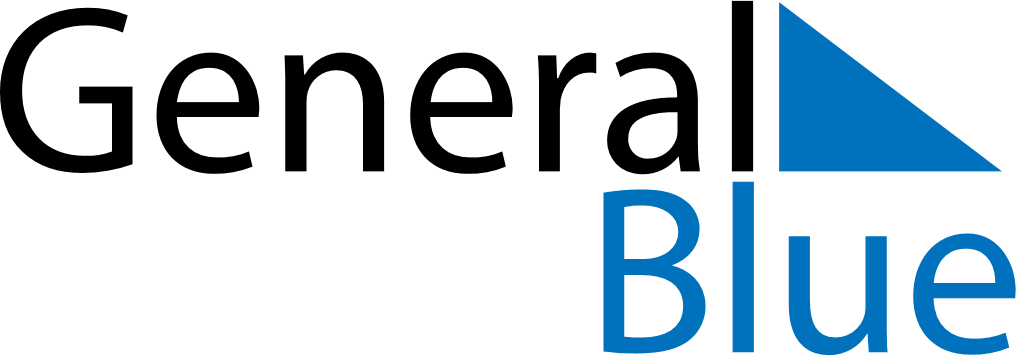 November 2026November 2026November 2026November 2026SwedenSwedenSwedenMondayTuesdayWednesdayThursdayFridaySaturdaySaturdaySunday123456778Gustavus Adolphus Day910111213141415Saint Martin’s Day1617181920212122232425262728282930